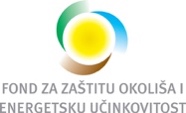 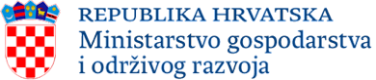 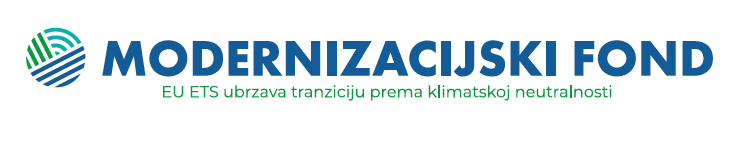 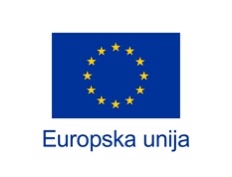 Opis projekta: Kotlar d.o.o. ovim projektom ulaže u izgradnju integrirane fotonaponske (sunčane) elektrane za proizvodnju električne energije za vlastite potrebe. Ukupna instalirana snaga sunčane elektrane iznosi 115,5 kW. Kroz ovaj projekt, Kotlar d.o.o. poduzima ključne korake prema smanjenju ovisnosti o vanjskim opskrbljivačima energije i značajno povećava svoju energetsku neovisnost, postavljajući temelje za održivije i zelenije poslovanje.Ciljevi i doprinos projekta: Izgradnjom sunčane elektrane na godišnjoj razini ostvaruje se smanjenje (zbog rada sunčane elektrane, OIE) u preuzetoj električnoj energiji  u iznosu od 121.924,00 kWh, odnosno relativno smanjenje u preuzetoj električnoj energiji iz EEM od 48,59%. Navedena ušteda energije smanjuje emisije stakleničkih plinova u iznosu od 19,38591 tona CO2 godišnje.Projekt Sunčana elektrana Kotlar (MF-2023-1-1-137) sufinanciran je sredstvima Modernizacijskog fonda temeljem Ugovora s Ministarstvom gospodarstva i održivog razvoja i Fondom za zaštitu okoliša i energetsku učinkovitost.Naziv projekta:MF-2023-1-1-137 Sunčana elektrana KotlarNositelj projekta:Kotlar d.o.o.Ukupna vrijednost projekta:186.124,25 €EU sufinanciranje projekta:104.229,58 €